 바리스타 지원서 ( 팀원 )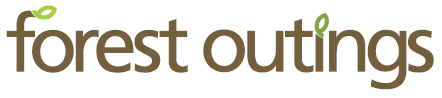 인적사항학력사항병역사항경력사항직장(근무)경력 : 총 0년 0개월** 경력 사항 란이 적을 경우 경력 기술서에 작성경력 기술서자격자기소개서사 진성    명성 별사 진생년월일나 이사 진휴대전화사 진긴급연락처관계이 메 일현재 주소최종학력고등학교재학기간대학교(전공)재학기간병역구분복무기간제대구분군    별NO회사명고용형태재직기간NO부서직급담당업무1정규직0000 .00.00 ~ 0000.00.00(   개월)1사원223344경력(근무)기술서** 위에 기술한 근무지에서 [㈜00000, 기간, 어떤 일을 했는지] 에 대해 기술자격증자격증명발급기관등록번호취득일자격증자격증자격증본인에 대해서 자유롭게 소개해주세요.